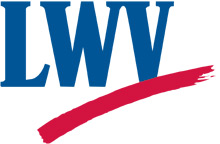 Publicizing Non-League Events Policy(Adopted September 11, 2021)The LWVNM may publicize the events of other organizations, as long asthere is no encouragement to donate;the goal of the event is to educate the public, to give input, and/or to hold decision makers accountable; the events are strictly limited to advocacy on issues that the League supports and/or education of the public; the organization is strictly nonpartisan; andthe decision is approved by the Executive Committee of the Board of LWVNM.